Course:Course:POSTHARVEST PROCESSESPOSTHARVEST PROCESSESPOSTHARVEST PROCESSESPOSTHARVEST PROCESSESPOSTHARVEST PROCESSESPOSTHARVEST PROCESSESPOSTHARVEST PROCESSESPOSTHARVEST PROCESSESPOSTHARVEST PROCESSESCourse id:Course id:POSTHARVEST PROCESSESPOSTHARVEST PROCESSESPOSTHARVEST PROCESSESPOSTHARVEST PROCESSESPOSTHARVEST PROCESSESPOSTHARVEST PROCESSESPOSTHARVEST PROCESSESPOSTHARVEST PROCESSESPOSTHARVEST PROCESSESNumber of ECTS: 6Number of ECTS: 6POSTHARVEST PROCESSESPOSTHARVEST PROCESSESPOSTHARVEST PROCESSESPOSTHARVEST PROCESSESPOSTHARVEST PROCESSESPOSTHARVEST PROCESSESPOSTHARVEST PROCESSESPOSTHARVEST PROCESSESPOSTHARVEST PROCESSESTeacher:Teacher:Ivan Pavkov, PhD, Assistant professorIvan Pavkov, PhD, Assistant professorIvan Pavkov, PhD, Assistant professorIvan Pavkov, PhD, Assistant professorIvan Pavkov, PhD, Assistant professorIvan Pavkov, PhD, Assistant professorIvan Pavkov, PhD, Assistant professorIvan Pavkov, PhD, Assistant professorIvan Pavkov, PhD, Assistant professorCourse statusCourse statusElectiveElectiveElectiveElectiveElectiveElectiveElectiveElectiveElectiveNumber of active teaching classes (weekly)Number of active teaching classes (weekly)Number of active teaching classes (weekly)Number of active teaching classes (weekly)Number of active teaching classes (weekly)Number of active teaching classes (weekly)Number of active teaching classes (weekly)Number of active teaching classes (weekly)Number of active teaching classes (weekly)Number of active teaching classes (weekly)Number of active teaching classes (weekly)Lectures: 2Lectures: 2Practical classes: 2Practical classes: 2Practical classes: 2Other teaching types -:Other teaching types -:Study research work:-Study research work:-Other classes:-Other classes:-Precondition coursesPrecondition coursesNone/navesti ako imaNone/navesti ako imaNone/navesti ako imaNone/navesti ako imaNone/navesti ako imaNone/navesti ako imaNone/navesti ako imaNone/navesti ako imaNone/navesti ako imaEducational goalIntroduction students with basics technical and technological solutions for drying, processing and storaging: fruit, vegetables aromatic and medical herbs. There is estimation that on-third or more of fresh fruits and vegetables production worldwide is lost in different steeps from harvesting to consumption sites. It is desirable that those losses need to be reduced. The main objective of this subject is to spread a knowledge about maintains the quality of fruits and vegetables longer then usually from harvesting to domestic refrigerator and to provide safety and quality commodities.Educational goalIntroduction students with basics technical and technological solutions for drying, processing and storaging: fruit, vegetables aromatic and medical herbs. There is estimation that on-third or more of fresh fruits and vegetables production worldwide is lost in different steeps from harvesting to consumption sites. It is desirable that those losses need to be reduced. The main objective of this subject is to spread a knowledge about maintains the quality of fruits and vegetables longer then usually from harvesting to domestic refrigerator and to provide safety and quality commodities.Educational goalIntroduction students with basics technical and technological solutions for drying, processing and storaging: fruit, vegetables aromatic and medical herbs. There is estimation that on-third or more of fresh fruits and vegetables production worldwide is lost in different steeps from harvesting to consumption sites. It is desirable that those losses need to be reduced. The main objective of this subject is to spread a knowledge about maintains the quality of fruits and vegetables longer then usually from harvesting to domestic refrigerator and to provide safety and quality commodities.Educational goalIntroduction students with basics technical and technological solutions for drying, processing and storaging: fruit, vegetables aromatic and medical herbs. There is estimation that on-third or more of fresh fruits and vegetables production worldwide is lost in different steeps from harvesting to consumption sites. It is desirable that those losses need to be reduced. The main objective of this subject is to spread a knowledge about maintains the quality of fruits and vegetables longer then usually from harvesting to domestic refrigerator and to provide safety and quality commodities.Educational goalIntroduction students with basics technical and technological solutions for drying, processing and storaging: fruit, vegetables aromatic and medical herbs. There is estimation that on-third or more of fresh fruits and vegetables production worldwide is lost in different steeps from harvesting to consumption sites. It is desirable that those losses need to be reduced. The main objective of this subject is to spread a knowledge about maintains the quality of fruits and vegetables longer then usually from harvesting to domestic refrigerator and to provide safety and quality commodities.Educational goalIntroduction students with basics technical and technological solutions for drying, processing and storaging: fruit, vegetables aromatic and medical herbs. There is estimation that on-third or more of fresh fruits and vegetables production worldwide is lost in different steeps from harvesting to consumption sites. It is desirable that those losses need to be reduced. The main objective of this subject is to spread a knowledge about maintains the quality of fruits and vegetables longer then usually from harvesting to domestic refrigerator and to provide safety and quality commodities.Educational goalIntroduction students with basics technical and technological solutions for drying, processing and storaging: fruit, vegetables aromatic and medical herbs. There is estimation that on-third or more of fresh fruits and vegetables production worldwide is lost in different steeps from harvesting to consumption sites. It is desirable that those losses need to be reduced. The main objective of this subject is to spread a knowledge about maintains the quality of fruits and vegetables longer then usually from harvesting to domestic refrigerator and to provide safety and quality commodities.Educational goalIntroduction students with basics technical and technological solutions for drying, processing and storaging: fruit, vegetables aromatic and medical herbs. There is estimation that on-third or more of fresh fruits and vegetables production worldwide is lost in different steeps from harvesting to consumption sites. It is desirable that those losses need to be reduced. The main objective of this subject is to spread a knowledge about maintains the quality of fruits and vegetables longer then usually from harvesting to domestic refrigerator and to provide safety and quality commodities.Educational goalIntroduction students with basics technical and technological solutions for drying, processing and storaging: fruit, vegetables aromatic and medical herbs. There is estimation that on-third or more of fresh fruits and vegetables production worldwide is lost in different steeps from harvesting to consumption sites. It is desirable that those losses need to be reduced. The main objective of this subject is to spread a knowledge about maintains the quality of fruits and vegetables longer then usually from harvesting to domestic refrigerator and to provide safety and quality commodities.Educational goalIntroduction students with basics technical and technological solutions for drying, processing and storaging: fruit, vegetables aromatic and medical herbs. There is estimation that on-third or more of fresh fruits and vegetables production worldwide is lost in different steeps from harvesting to consumption sites. It is desirable that those losses need to be reduced. The main objective of this subject is to spread a knowledge about maintains the quality of fruits and vegetables longer then usually from harvesting to domestic refrigerator and to provide safety and quality commodities.Educational goalIntroduction students with basics technical and technological solutions for drying, processing and storaging: fruit, vegetables aromatic and medical herbs. There is estimation that on-third or more of fresh fruits and vegetables production worldwide is lost in different steeps from harvesting to consumption sites. It is desirable that those losses need to be reduced. The main objective of this subject is to spread a knowledge about maintains the quality of fruits and vegetables longer then usually from harvesting to domestic refrigerator and to provide safety and quality commodities.Educational outcomesOn successful completion of this subject, the students should: a) have acquired understanding of minimizing postharvest losses of fruit and vegetable that has already been produces,b) to assemble mastery of the knowledge, techniques, skills and tools related to drying and primary processing fruits, vegetables, aromatic and medical herbs. c) be able to identify, analyze and solve drying and processing facilities problems,  d) the knowledge gather in this subject will provoke creativity in design and management of  fruits and vegetables handling system.Educational outcomesOn successful completion of this subject, the students should: a) have acquired understanding of minimizing postharvest losses of fruit and vegetable that has already been produces,b) to assemble mastery of the knowledge, techniques, skills and tools related to drying and primary processing fruits, vegetables, aromatic and medical herbs. c) be able to identify, analyze and solve drying and processing facilities problems,  d) the knowledge gather in this subject will provoke creativity in design and management of  fruits and vegetables handling system.Educational outcomesOn successful completion of this subject, the students should: a) have acquired understanding of minimizing postharvest losses of fruit and vegetable that has already been produces,b) to assemble mastery of the knowledge, techniques, skills and tools related to drying and primary processing fruits, vegetables, aromatic and medical herbs. c) be able to identify, analyze and solve drying and processing facilities problems,  d) the knowledge gather in this subject will provoke creativity in design and management of  fruits and vegetables handling system.Educational outcomesOn successful completion of this subject, the students should: a) have acquired understanding of minimizing postharvest losses of fruit and vegetable that has already been produces,b) to assemble mastery of the knowledge, techniques, skills and tools related to drying and primary processing fruits, vegetables, aromatic and medical herbs. c) be able to identify, analyze and solve drying and processing facilities problems,  d) the knowledge gather in this subject will provoke creativity in design and management of  fruits and vegetables handling system.Educational outcomesOn successful completion of this subject, the students should: a) have acquired understanding of minimizing postharvest losses of fruit and vegetable that has already been produces,b) to assemble mastery of the knowledge, techniques, skills and tools related to drying and primary processing fruits, vegetables, aromatic and medical herbs. c) be able to identify, analyze and solve drying and processing facilities problems,  d) the knowledge gather in this subject will provoke creativity in design and management of  fruits and vegetables handling system.Educational outcomesOn successful completion of this subject, the students should: a) have acquired understanding of minimizing postharvest losses of fruit and vegetable that has already been produces,b) to assemble mastery of the knowledge, techniques, skills and tools related to drying and primary processing fruits, vegetables, aromatic and medical herbs. c) be able to identify, analyze and solve drying and processing facilities problems,  d) the knowledge gather in this subject will provoke creativity in design and management of  fruits and vegetables handling system.Educational outcomesOn successful completion of this subject, the students should: a) have acquired understanding of minimizing postharvest losses of fruit and vegetable that has already been produces,b) to assemble mastery of the knowledge, techniques, skills and tools related to drying and primary processing fruits, vegetables, aromatic and medical herbs. c) be able to identify, analyze and solve drying and processing facilities problems,  d) the knowledge gather in this subject will provoke creativity in design and management of  fruits and vegetables handling system.Educational outcomesOn successful completion of this subject, the students should: a) have acquired understanding of minimizing postharvest losses of fruit and vegetable that has already been produces,b) to assemble mastery of the knowledge, techniques, skills and tools related to drying and primary processing fruits, vegetables, aromatic and medical herbs. c) be able to identify, analyze and solve drying and processing facilities problems,  d) the knowledge gather in this subject will provoke creativity in design and management of  fruits and vegetables handling system.Educational outcomesOn successful completion of this subject, the students should: a) have acquired understanding of minimizing postharvest losses of fruit and vegetable that has already been produces,b) to assemble mastery of the knowledge, techniques, skills and tools related to drying and primary processing fruits, vegetables, aromatic and medical herbs. c) be able to identify, analyze and solve drying and processing facilities problems,  d) the knowledge gather in this subject will provoke creativity in design and management of  fruits and vegetables handling system.Educational outcomesOn successful completion of this subject, the students should: a) have acquired understanding of minimizing postharvest losses of fruit and vegetable that has already been produces,b) to assemble mastery of the knowledge, techniques, skills and tools related to drying and primary processing fruits, vegetables, aromatic and medical herbs. c) be able to identify, analyze and solve drying and processing facilities problems,  d) the knowledge gather in this subject will provoke creativity in design and management of  fruits and vegetables handling system.Educational outcomesOn successful completion of this subject, the students should: a) have acquired understanding of minimizing postharvest losses of fruit and vegetable that has already been produces,b) to assemble mastery of the knowledge, techniques, skills and tools related to drying and primary processing fruits, vegetables, aromatic and medical herbs. c) be able to identify, analyze and solve drying and processing facilities problems,  d) the knowledge gather in this subject will provoke creativity in design and management of  fruits and vegetables handling system.Course contentLectures:Harvesting and primary fruit and vegetable commodities cooling, Storage systems (temperature and humidity of the air, storage facilities, small scale refrigerated storage,  room cooling, forced-air cooling, hydro cooling, vacuum cooling), 3. Refrigeration system (mechanical and alternative refrigeration sources), Modified atmosphere in storing and transport, Packages for fruit and vegetables, Postharvest handling systems (stone fruits, pome fruits, small fruits, vegetables, aromatic and medical herbs). Storage of dried products. Lifetime of product. Machines and materials for package the dried material.Practice:Measuring of physical properties for fruit, vegetable, aromatic and medical herbs. Calculation in diagram humid air, material bilans of moisture and energy for air during drying processes. Preparation fruit and vegetable for drying - laboratory practice, convective drying - laboratory practice, osmotic drying - laboratory practice. Planning of storage for drying fruit and vegetables. Sorting and packaging. Business plan with basic ideas for drying facilities. Study visits in centers for fruit, vegetables, aromatic and medical herbs processing. Course contentLectures:Harvesting and primary fruit and vegetable commodities cooling, Storage systems (temperature and humidity of the air, storage facilities, small scale refrigerated storage,  room cooling, forced-air cooling, hydro cooling, vacuum cooling), 3. Refrigeration system (mechanical and alternative refrigeration sources), Modified atmosphere in storing and transport, Packages for fruit and vegetables, Postharvest handling systems (stone fruits, pome fruits, small fruits, vegetables, aromatic and medical herbs). Storage of dried products. Lifetime of product. Machines and materials for package the dried material.Practice:Measuring of physical properties for fruit, vegetable, aromatic and medical herbs. Calculation in diagram humid air, material bilans of moisture and energy for air during drying processes. Preparation fruit and vegetable for drying - laboratory practice, convective drying - laboratory practice, osmotic drying - laboratory practice. Planning of storage for drying fruit and vegetables. Sorting and packaging. Business plan with basic ideas for drying facilities. Study visits in centers for fruit, vegetables, aromatic and medical herbs processing. Course contentLectures:Harvesting and primary fruit and vegetable commodities cooling, Storage systems (temperature and humidity of the air, storage facilities, small scale refrigerated storage,  room cooling, forced-air cooling, hydro cooling, vacuum cooling), 3. Refrigeration system (mechanical and alternative refrigeration sources), Modified atmosphere in storing and transport, Packages for fruit and vegetables, Postharvest handling systems (stone fruits, pome fruits, small fruits, vegetables, aromatic and medical herbs). Storage of dried products. Lifetime of product. Machines and materials for package the dried material.Practice:Measuring of physical properties for fruit, vegetable, aromatic and medical herbs. Calculation in diagram humid air, material bilans of moisture and energy for air during drying processes. Preparation fruit and vegetable for drying - laboratory practice, convective drying - laboratory practice, osmotic drying - laboratory practice. Planning of storage for drying fruit and vegetables. Sorting and packaging. Business plan with basic ideas for drying facilities. Study visits in centers for fruit, vegetables, aromatic and medical herbs processing. Course contentLectures:Harvesting and primary fruit and vegetable commodities cooling, Storage systems (temperature and humidity of the air, storage facilities, small scale refrigerated storage,  room cooling, forced-air cooling, hydro cooling, vacuum cooling), 3. Refrigeration system (mechanical and alternative refrigeration sources), Modified atmosphere in storing and transport, Packages for fruit and vegetables, Postharvest handling systems (stone fruits, pome fruits, small fruits, vegetables, aromatic and medical herbs). Storage of dried products. Lifetime of product. Machines and materials for package the dried material.Practice:Measuring of physical properties for fruit, vegetable, aromatic and medical herbs. Calculation in diagram humid air, material bilans of moisture and energy for air during drying processes. Preparation fruit and vegetable for drying - laboratory practice, convective drying - laboratory practice, osmotic drying - laboratory practice. Planning of storage for drying fruit and vegetables. Sorting and packaging. Business plan with basic ideas for drying facilities. Study visits in centers for fruit, vegetables, aromatic and medical herbs processing. Course contentLectures:Harvesting and primary fruit and vegetable commodities cooling, Storage systems (temperature and humidity of the air, storage facilities, small scale refrigerated storage,  room cooling, forced-air cooling, hydro cooling, vacuum cooling), 3. Refrigeration system (mechanical and alternative refrigeration sources), Modified atmosphere in storing and transport, Packages for fruit and vegetables, Postharvest handling systems (stone fruits, pome fruits, small fruits, vegetables, aromatic and medical herbs). Storage of dried products. Lifetime of product. Machines and materials for package the dried material.Practice:Measuring of physical properties for fruit, vegetable, aromatic and medical herbs. Calculation in diagram humid air, material bilans of moisture and energy for air during drying processes. Preparation fruit and vegetable for drying - laboratory practice, convective drying - laboratory practice, osmotic drying - laboratory practice. Planning of storage for drying fruit and vegetables. Sorting and packaging. Business plan with basic ideas for drying facilities. Study visits in centers for fruit, vegetables, aromatic and medical herbs processing. Course contentLectures:Harvesting and primary fruit and vegetable commodities cooling, Storage systems (temperature and humidity of the air, storage facilities, small scale refrigerated storage,  room cooling, forced-air cooling, hydro cooling, vacuum cooling), 3. Refrigeration system (mechanical and alternative refrigeration sources), Modified atmosphere in storing and transport, Packages for fruit and vegetables, Postharvest handling systems (stone fruits, pome fruits, small fruits, vegetables, aromatic and medical herbs). Storage of dried products. Lifetime of product. Machines and materials for package the dried material.Practice:Measuring of physical properties for fruit, vegetable, aromatic and medical herbs. Calculation in diagram humid air, material bilans of moisture and energy for air during drying processes. Preparation fruit and vegetable for drying - laboratory practice, convective drying - laboratory practice, osmotic drying - laboratory practice. Planning of storage for drying fruit and vegetables. Sorting and packaging. Business plan with basic ideas for drying facilities. Study visits in centers for fruit, vegetables, aromatic and medical herbs processing. Course contentLectures:Harvesting and primary fruit and vegetable commodities cooling, Storage systems (temperature and humidity of the air, storage facilities, small scale refrigerated storage,  room cooling, forced-air cooling, hydro cooling, vacuum cooling), 3. Refrigeration system (mechanical and alternative refrigeration sources), Modified atmosphere in storing and transport, Packages for fruit and vegetables, Postharvest handling systems (stone fruits, pome fruits, small fruits, vegetables, aromatic and medical herbs). Storage of dried products. Lifetime of product. Machines and materials for package the dried material.Practice:Measuring of physical properties for fruit, vegetable, aromatic and medical herbs. Calculation in diagram humid air, material bilans of moisture and energy for air during drying processes. Preparation fruit and vegetable for drying - laboratory practice, convective drying - laboratory practice, osmotic drying - laboratory practice. Planning of storage for drying fruit and vegetables. Sorting and packaging. Business plan with basic ideas for drying facilities. Study visits in centers for fruit, vegetables, aromatic and medical herbs processing. Course contentLectures:Harvesting and primary fruit and vegetable commodities cooling, Storage systems (temperature and humidity of the air, storage facilities, small scale refrigerated storage,  room cooling, forced-air cooling, hydro cooling, vacuum cooling), 3. Refrigeration system (mechanical and alternative refrigeration sources), Modified atmosphere in storing and transport, Packages for fruit and vegetables, Postharvest handling systems (stone fruits, pome fruits, small fruits, vegetables, aromatic and medical herbs). Storage of dried products. Lifetime of product. Machines and materials for package the dried material.Practice:Measuring of physical properties for fruit, vegetable, aromatic and medical herbs. Calculation in diagram humid air, material bilans of moisture and energy for air during drying processes. Preparation fruit and vegetable for drying - laboratory practice, convective drying - laboratory practice, osmotic drying - laboratory practice. Planning of storage for drying fruit and vegetables. Sorting and packaging. Business plan with basic ideas for drying facilities. Study visits in centers for fruit, vegetables, aromatic and medical herbs processing. Course contentLectures:Harvesting and primary fruit and vegetable commodities cooling, Storage systems (temperature and humidity of the air, storage facilities, small scale refrigerated storage,  room cooling, forced-air cooling, hydro cooling, vacuum cooling), 3. Refrigeration system (mechanical and alternative refrigeration sources), Modified atmosphere in storing and transport, Packages for fruit and vegetables, Postharvest handling systems (stone fruits, pome fruits, small fruits, vegetables, aromatic and medical herbs). Storage of dried products. Lifetime of product. Machines and materials for package the dried material.Practice:Measuring of physical properties for fruit, vegetable, aromatic and medical herbs. Calculation in diagram humid air, material bilans of moisture and energy for air during drying processes. Preparation fruit and vegetable for drying - laboratory practice, convective drying - laboratory practice, osmotic drying - laboratory practice. Planning of storage for drying fruit and vegetables. Sorting and packaging. Business plan with basic ideas for drying facilities. Study visits in centers for fruit, vegetables, aromatic and medical herbs processing. Course contentLectures:Harvesting and primary fruit and vegetable commodities cooling, Storage systems (temperature and humidity of the air, storage facilities, small scale refrigerated storage,  room cooling, forced-air cooling, hydro cooling, vacuum cooling), 3. Refrigeration system (mechanical and alternative refrigeration sources), Modified atmosphere in storing and transport, Packages for fruit and vegetables, Postharvest handling systems (stone fruits, pome fruits, small fruits, vegetables, aromatic and medical herbs). Storage of dried products. Lifetime of product. Machines and materials for package the dried material.Practice:Measuring of physical properties for fruit, vegetable, aromatic and medical herbs. Calculation in diagram humid air, material bilans of moisture and energy for air during drying processes. Preparation fruit and vegetable for drying - laboratory practice, convective drying - laboratory practice, osmotic drying - laboratory practice. Planning of storage for drying fruit and vegetables. Sorting and packaging. Business plan with basic ideas for drying facilities. Study visits in centers for fruit, vegetables, aromatic and medical herbs processing. Course contentLectures:Harvesting and primary fruit and vegetable commodities cooling, Storage systems (temperature and humidity of the air, storage facilities, small scale refrigerated storage,  room cooling, forced-air cooling, hydro cooling, vacuum cooling), 3. Refrigeration system (mechanical and alternative refrigeration sources), Modified atmosphere in storing and transport, Packages for fruit and vegetables, Postharvest handling systems (stone fruits, pome fruits, small fruits, vegetables, aromatic and medical herbs). Storage of dried products. Lifetime of product. Machines and materials for package the dried material.Practice:Measuring of physical properties for fruit, vegetable, aromatic and medical herbs. Calculation in diagram humid air, material bilans of moisture and energy for air during drying processes. Preparation fruit and vegetable for drying - laboratory practice, convective drying - laboratory practice, osmotic drying - laboratory practice. Planning of storage for drying fruit and vegetables. Sorting and packaging. Business plan with basic ideas for drying facilities. Study visits in centers for fruit, vegetables, aromatic and medical herbs processing. Teaching methods	Lectures – oral presentations with power point softer, Practical classes- calculations and practical work in laboratory, Consultations and Term paperTeaching methods	Lectures – oral presentations with power point softer, Practical classes- calculations and practical work in laboratory, Consultations and Term paperTeaching methods	Lectures – oral presentations with power point softer, Practical classes- calculations and practical work in laboratory, Consultations and Term paperTeaching methods	Lectures – oral presentations with power point softer, Practical classes- calculations and practical work in laboratory, Consultations and Term paperTeaching methods	Lectures – oral presentations with power point softer, Practical classes- calculations and practical work in laboratory, Consultations and Term paperTeaching methods	Lectures – oral presentations with power point softer, Practical classes- calculations and practical work in laboratory, Consultations and Term paperTeaching methods	Lectures – oral presentations with power point softer, Practical classes- calculations and practical work in laboratory, Consultations and Term paperTeaching methods	Lectures – oral presentations with power point softer, Practical classes- calculations and practical work in laboratory, Consultations and Term paperTeaching methods	Lectures – oral presentations with power point softer, Practical classes- calculations and practical work in laboratory, Consultations and Term paperTeaching methods	Lectures – oral presentations with power point softer, Practical classes- calculations and practical work in laboratory, Consultations and Term paperTeaching methods	Lectures – oral presentations with power point softer, Practical classes- calculations and practical work in laboratory, Consultations and Term paperKnowledge evaluation (maximum 100 points)Knowledge evaluation (maximum 100 points)Knowledge evaluation (maximum 100 points)Knowledge evaluation (maximum 100 points)Knowledge evaluation (maximum 100 points)Knowledge evaluation (maximum 100 points)Knowledge evaluation (maximum 100 points)Knowledge evaluation (maximum 100 points)Knowledge evaluation (maximum 100 points)Knowledge evaluation (maximum 100 points)Knowledge evaluation (maximum 100 points)Pre-examination obligationsPre-examination obligationsPre-examination obligationsMandatoryPointsPointsFinal exam Final exam MandatoryMandatoryPointsLecture attendanceLecture attendanceLecture attendanceYes55Oral part of the examOral part of the examYesYes10TestTestTestYes7070Exercise attendanceExercise attendanceExercise attendanceYes55Term paperTerm paperTerm paperYes1010Literature Literature Literature Literature Literature Literature Literature Literature Literature Literature Literature Ord.AuthorAuthorTitleTitleTitlePublisherPublisherPublisherPublisherYearKader, A. A.Kader, A. A.Postharvest Technology of Horticultural CropsPostharvest Technology of Horticultural CropsPostharvest Technology of Horticultural CropsUniversity of California, Agricultural and Natural resources, Publication 3311University of California, Agricultural and Natural resources, Publication 3311University of California, Agricultural and Natural resources, Publication 3311University of California, Agricultural and Natural resources, Publication 33112002Gledon R.Gledon R.Postharvest Technology - ScriptsPostharvest Technology - ScriptsPostharvest Technology - ScriptsIowa State University, College of AgricultureIowa State University, College of AgricultureIowa State University, College of AgricultureIowa State University, College of Agriculture2006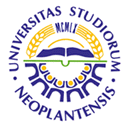 UNIVERSITY OF NOVI SADFACULTY OF AGRICULTURE 21000 NOVI SAD, TRG DOSITEJA OBRADOVIĆA 8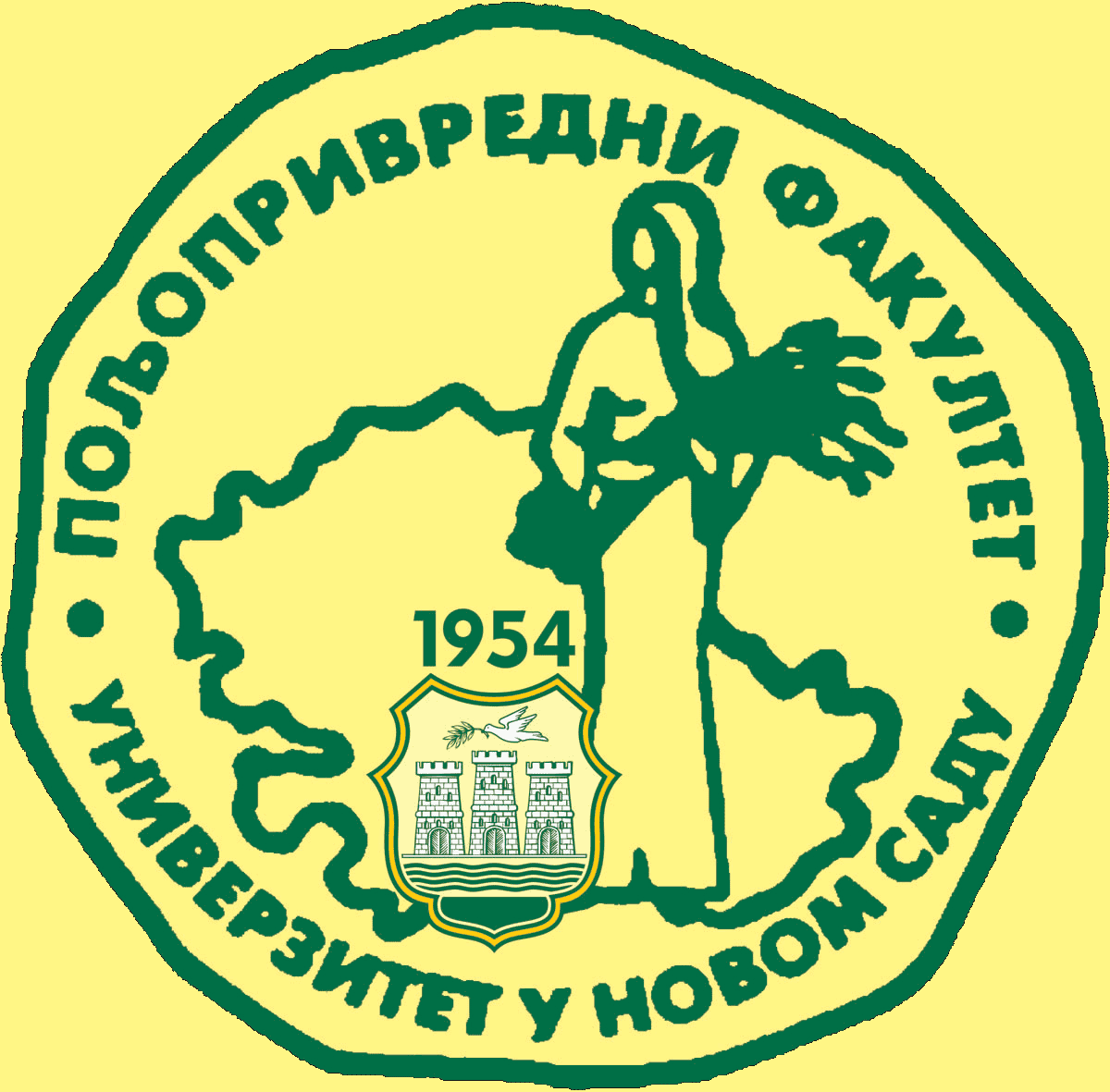 Study Programme AccreditationUNDERGRADUATE ACADEMIC STUDIES ORGANIC AGRICULTURE Table 5.2 Course specificationTable 5.2 Course specificationTable 5.2 Course specification